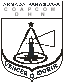 Boletín de Observaciones HidrométricasNivel de los Ríos y Lagos segúnEscalas Hidrométricas	Mariano Roque Alonso, 10 de Octubre de 2017.-S/D: Sin Datos    S/E: Sin Escala    E: Estacionado    N: Nivel. Puerto que ha quedado sin escala o sin personal capacitado para la lectura. OBSERVACIÓN: El lago Ypacarai se encuentra actualmente S/D. . . . . . . . . . . . . . . . . . . . . . . . . . . . . . . . . .  ALEJANDRA PATRICIA WREDE ZARZATte C Maq- Jefe Div. Técnica de la DHNCOMANDO DE LA ARMADACOMANDO DE APOYO DE COMBATEDIRECCIÓN DE HIDROGRAFÍA Y NAVEGACIÓNPUERTOSNivel delRio en mts.CRECIÓen cm.BAJÓen cm.EOBSERVACIÓNFECHAALTURAS MIN.REGISTRADASRIO PARAGUAYRIO PARAGUAYRIO PARAGUAYRIO PARAGUAYRIO PARAGUAYRIO PARAGUAYRIO PARAGUAYRIO PARAGUAYCÁCERES (Brasil)1.1829-Oct-170,67m/09-13CUIABA (Brasil)0.24E9-Oct-17-0,74m/12-99LADARIO(Brasil)2.6739-Oct-170,73m/11-12COIMBRA(Brasil)1.9059-Oct-170,49m/01-12ZONA NORTEZONA NORTEZONA NORTEZONA NORTEZONA NORTEZONA NORTEZONA NORTEZONA NORTEBAHÍA NEGRA2.8380,41m/11-07FUERTE OLIMPO4.6031,24m/11-99PUERTO MURTINHO (Br)4.1359-Oct-171,89m/11-07ISLA MARGARITA5.0033,10m/12-16VALLEMI3.207rectificado1,26m/11-07CONCEPCIÓN3.2031,20m/11-07ANTEQUERA2.73E0,28m/01-03ROSARIO2.9030,88m/01-03REMANSO CASTILLO2.5240,37m/01-13ZONA SURZONA SURZONA SURZONA SURZONA SURZONA SURZONA SURZONA SURASUNCIÓN2.5440,38m/01-12ITA ENRAMADA2.9690,77m/01-12SAN ANTONIO2.5240,40m/12-08VILLETA2.6940,34m/01-12ALBERDI3.3220,37m/11-01HUMAITÁ2.8812,50m/02-17PILAR3.11140,60m/12-99RIO TEBICUARYRIO TEBICUARYRIO TEBICUARYRIO TEBICUARYRIO TEBICUARYRIO TEBICUARYRIO TEBICUARYRIO TEBICUARYVILLA FLORIDA1.30290,57m/07-16RIO PARANÁRIO PARANÁRIO PARANÁRIO PARANÁRIO PARANÁRIO PARANÁRIO PARANÁRIO PARANÁÁREA NAVAL DEL ESTE14.10956,90m/09-06CIUDAD DEL ESTE13.7911010,30m/05-17PRESIDENTE FRANCO14.951106,70m/05-84RIO YGUAZU (3Front.)11.361114,75m/09-06CAPANEMA (R.Yguazú-Br)3.081261,04m/08-06ENCARNACIÓN9.8330,10m/10-82AYOLAS1.80E0,10m/10-88CORATEI2.0021,40m/04-17PANCHITO LÓPEZS/E2,69m/01-17ITA CORA3.4441,02m/10-02PASO DE PATRIA3.2071,00m/07-03CERRITOS/E2,00m/11-16RIO PILCOMAYORIO PILCOMAYORIO PILCOMAYORIO PILCOMAYORIO PILCOMAYORIO PILCOMAYORIO PILCOMAYORIO PILCOMAYOPOZO HONDO2.81E1,81m/02-17LAGO ITAIPULAGO ITAIPULAGO ITAIPULAGO ITAIPULAGO ITAIPULAGO ITAIPULAGO ITAIPULAGO ITAIPUSALTO DEL GUAIRA5.94132,43m/02-14Dest. Naval SO1ª J Carrera5.84105,00m/10-16